Oferta educațională – 27 mai 2015Având ca motto cuvintele lui Jan Amos Comenius: O școală care să corespundă perfect țintei sale e o adevărată instituție pentru cultura omului…, pe 27 mai 2015, Liceul Tehnologic și-a deschis porțile pentru a arăta viitorilor liceeni condițiile și oportunitățile pe care acesta le oferă în construirea unui viitor frumos, fructuos pentru fiecare din ei. Trebuie menționat că Liceul Tehnologic răspunde cerințelor de dezvoltare social și profesională a tinerilor din zona Hîrlău oferind o formare de calitate în domeniile: mecanică, industrie textilă și pielărie, construcții civile, prelucrarea lemnului, industrie alimentară, turism și alimentație, asigurându-le șanse egale de integrare socio-profesională și de continuare a învățării pe tot parcursul vieții. Cu acest prilej, viitorii liceeni au putut afla etapele dezvoltării Liceului Tehnologic, domeniile și specializările pe care acesta le oferă(deopotrivă pentru învățământul liceal și pentru cel profesional), au putut cunoaște resursele umane de care Liceul Tehnologic dispune(profesori, ingineri, maiștri instructori), au putut vizita cele patru corpuri de clădire, sălile de clasă, laboratoarele de informatică, de fizică-chimie, tehnologice, sala de sport, atelierele, biblioteca, să vadă echipamentele tehnologice, IT, mijloacele moderne de învățământ de care Liceul Tehnologic dispune.Elevii au fost de asemenea informați referitor la rezultatele obținute de elevii Liceului Tehnologic la examenele de absolvire și de certificare a competențelor, premiile obținute de aceștia la concursurile pe meserii, olimpiade etc. precum și referitor la facilitățile pe care Liceul Tehnologic le oferă(activități extrașcolare, programul Comenius, burse). Viitorii liceeni au fost încântați de toate resursele pe care Liceul Tehnologic le oferă, lucru lesne de observat din fotografii.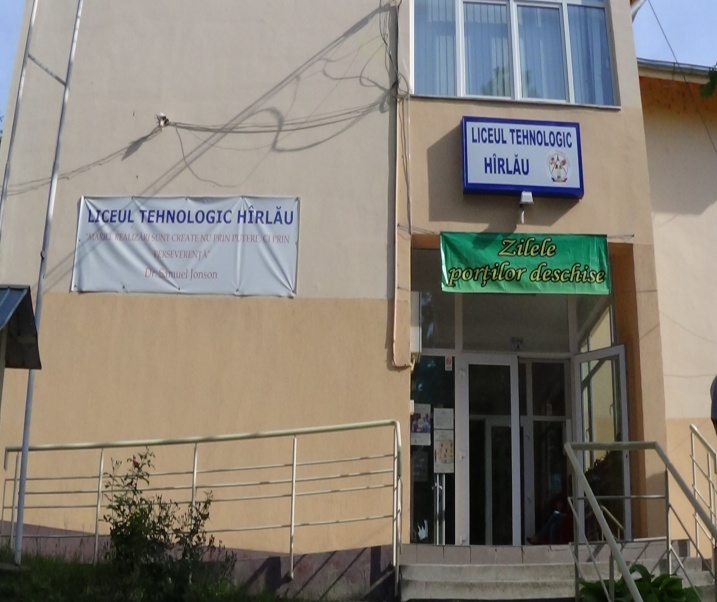 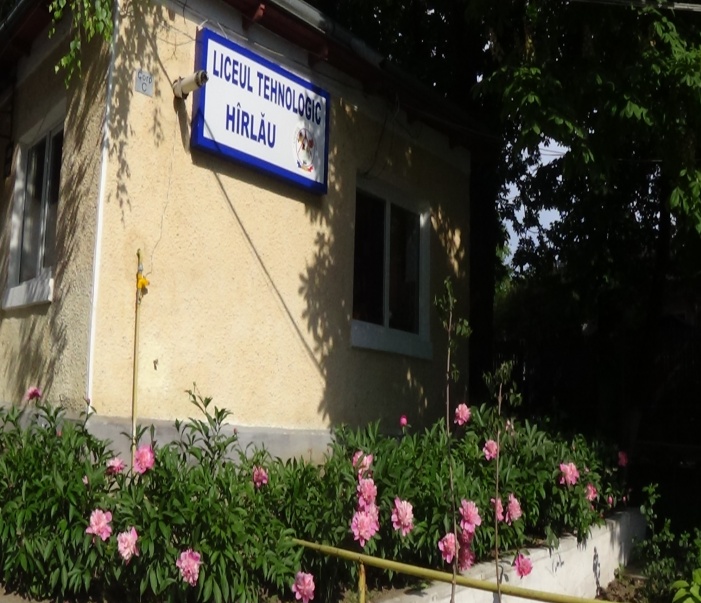 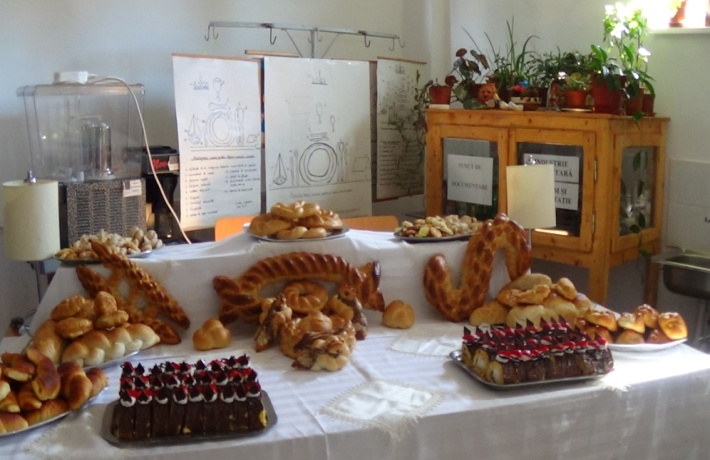 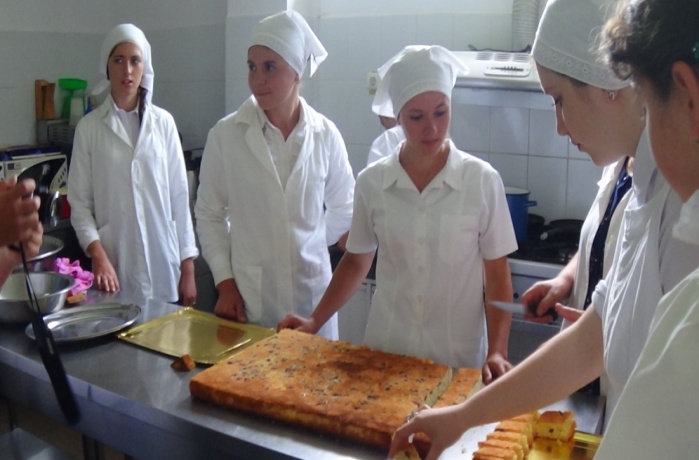 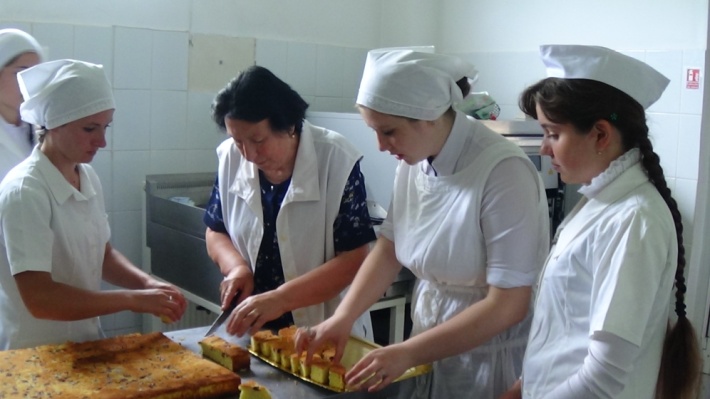 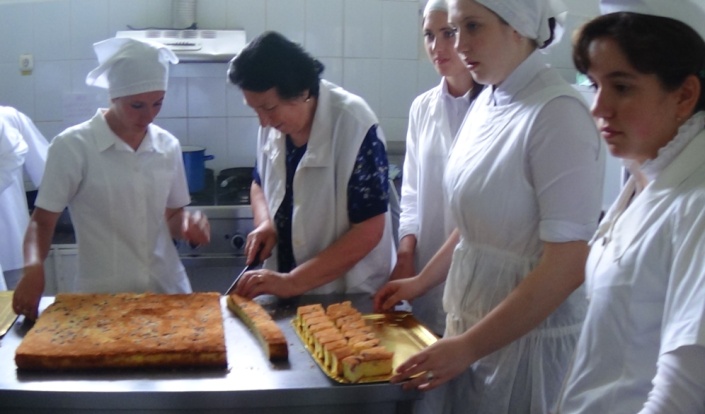 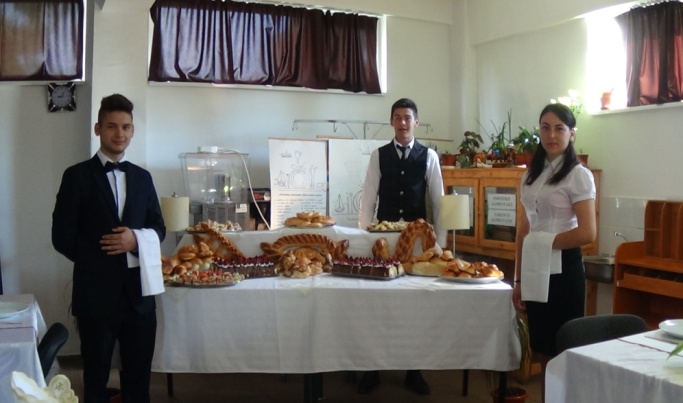 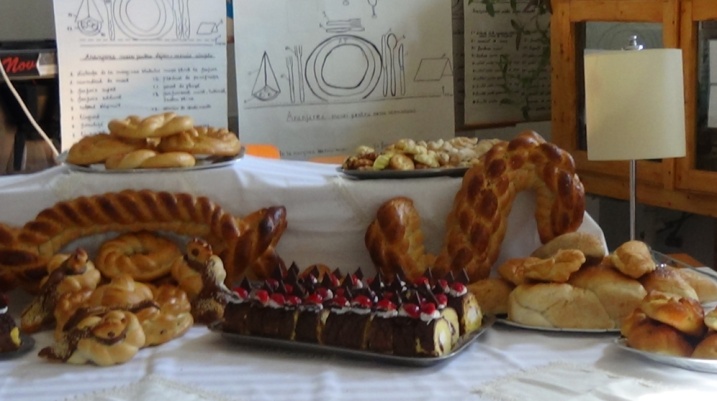 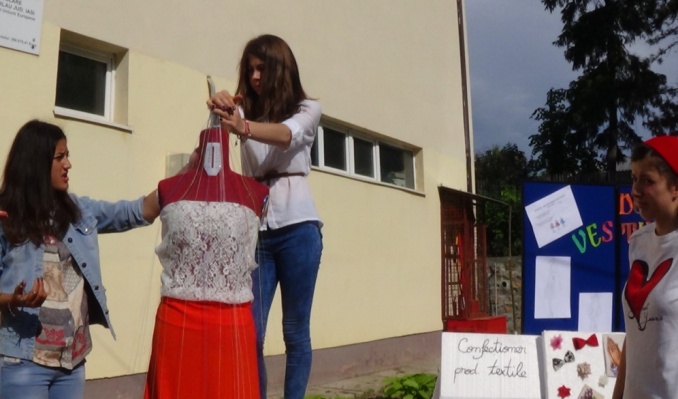 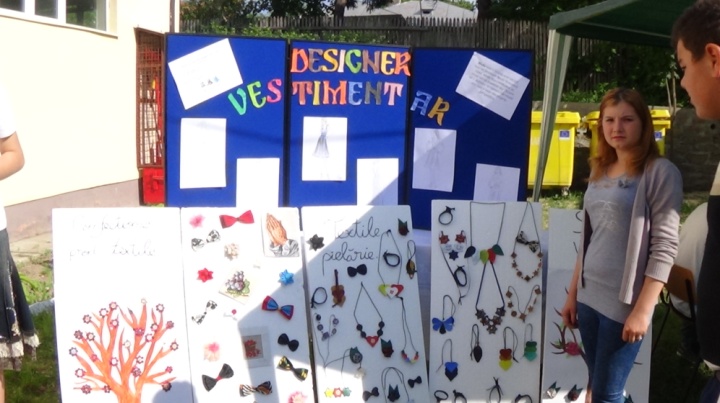 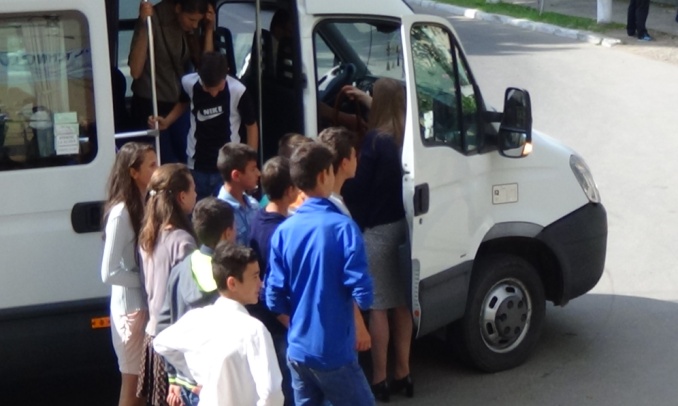 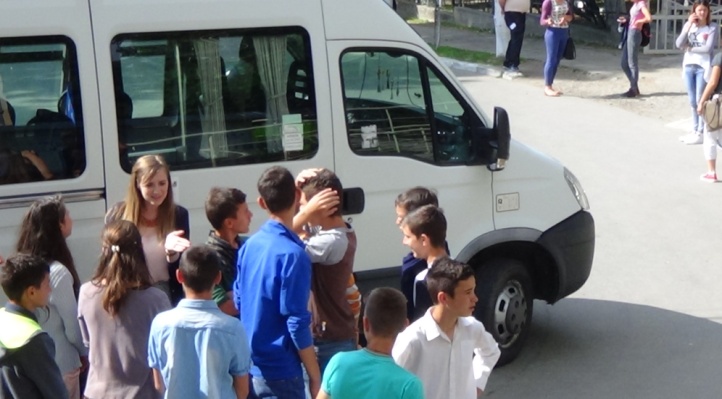 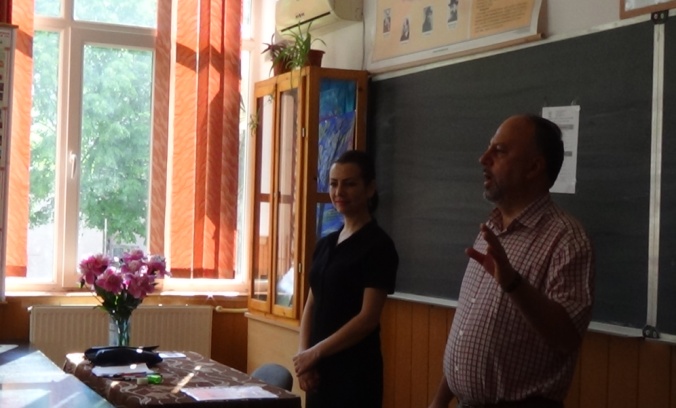 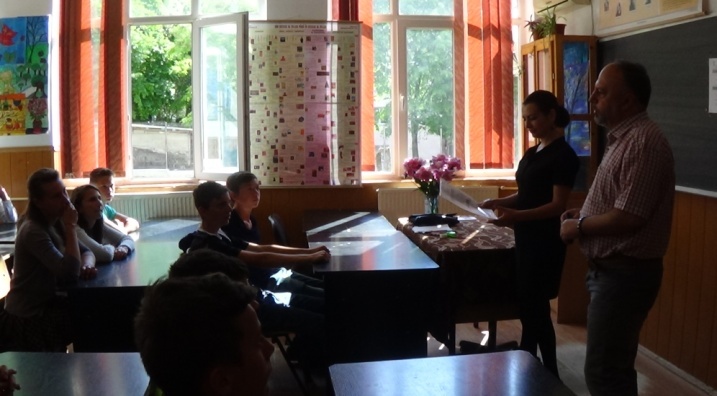 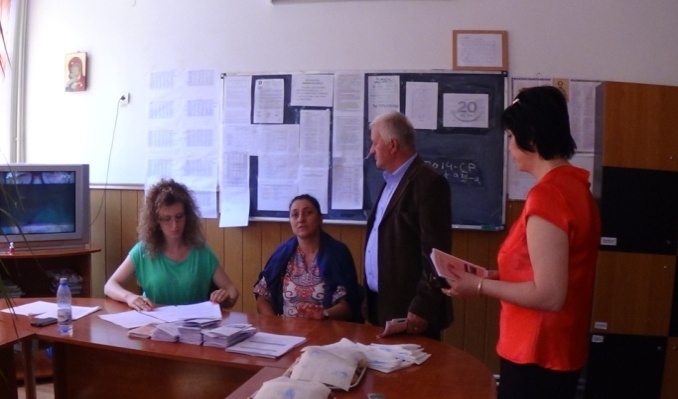 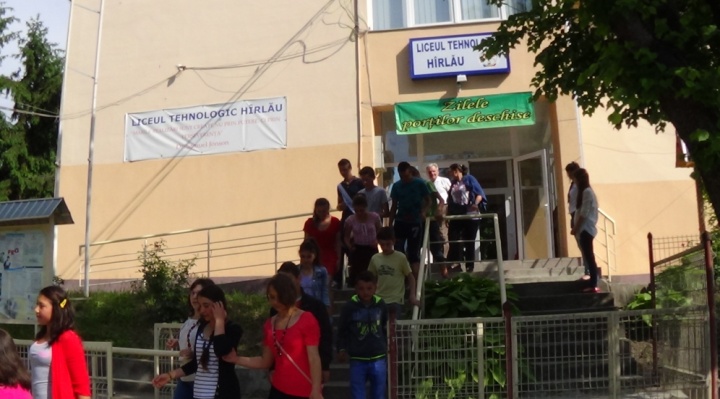 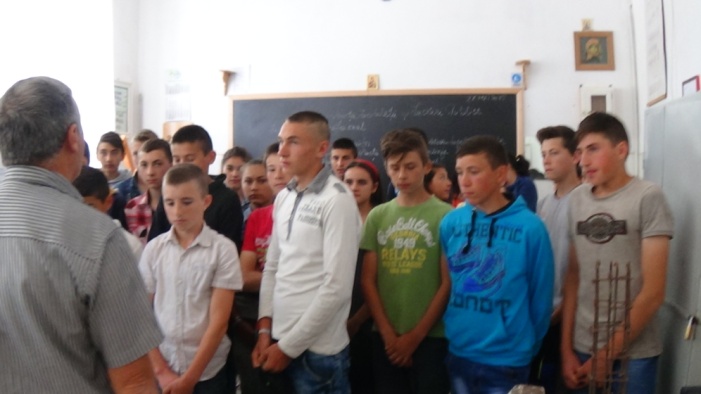 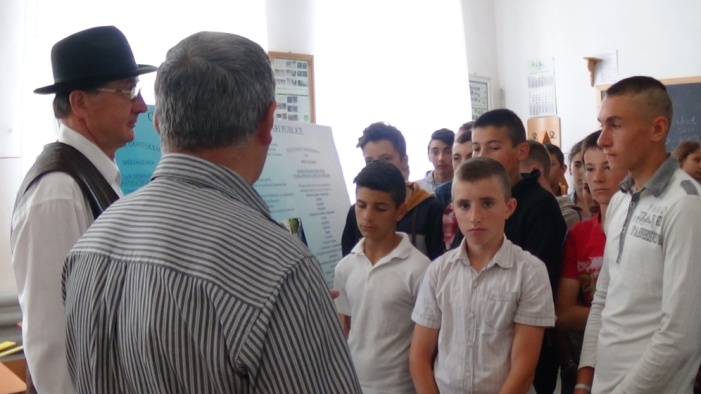 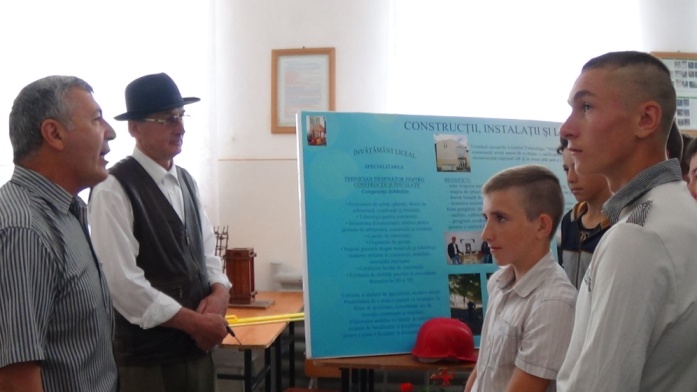 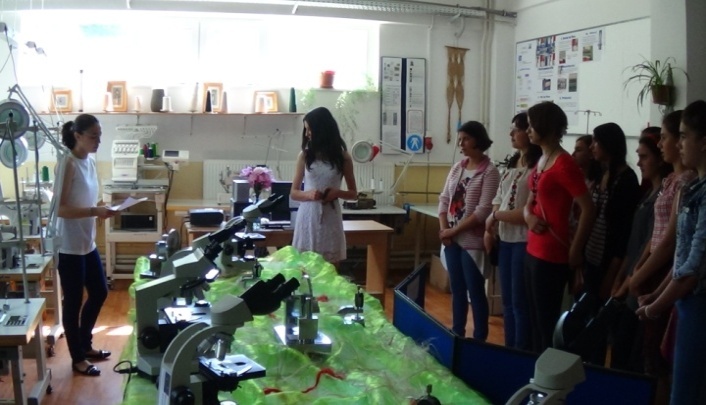 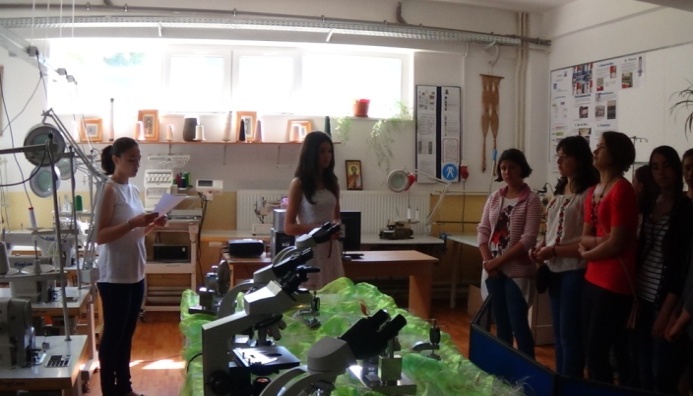 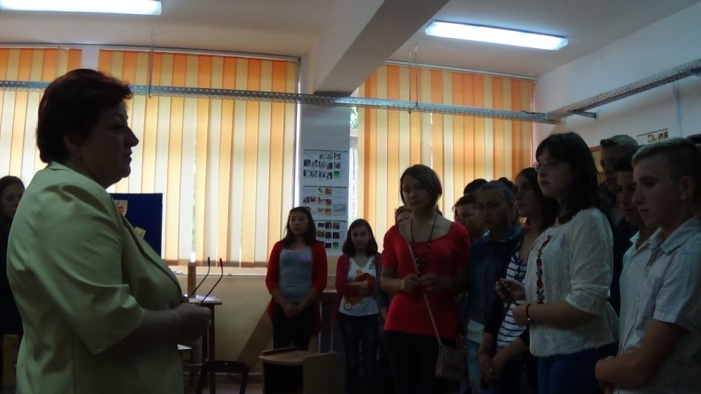 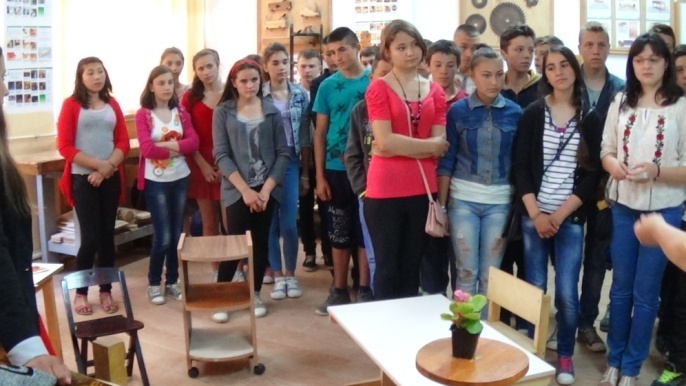 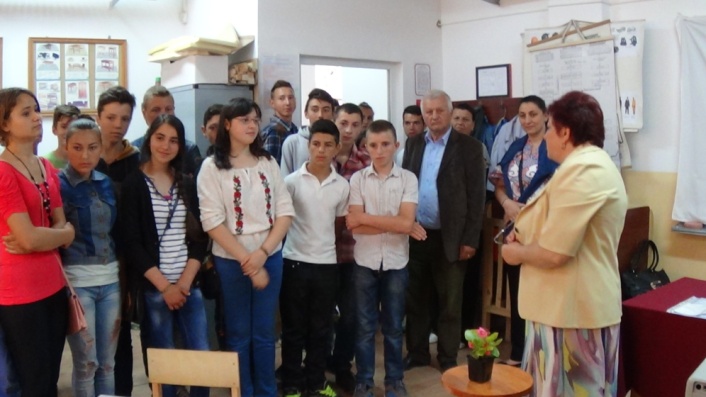 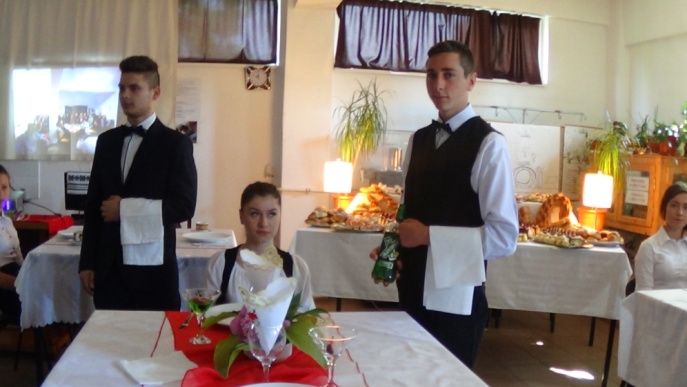 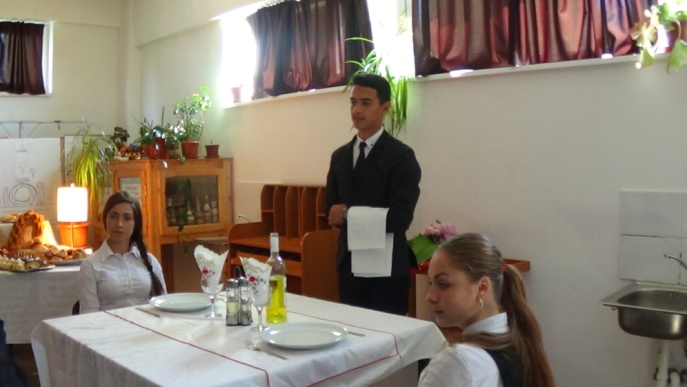 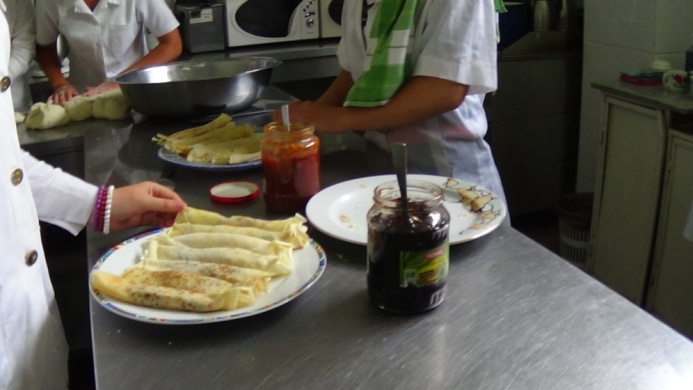 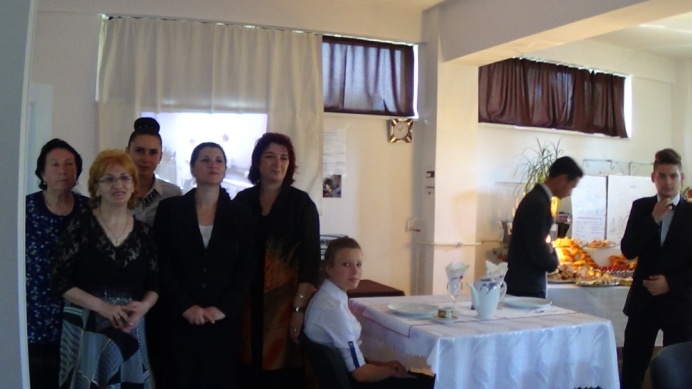 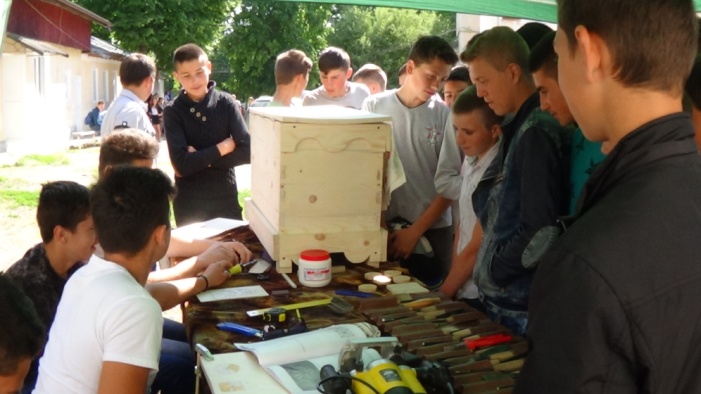 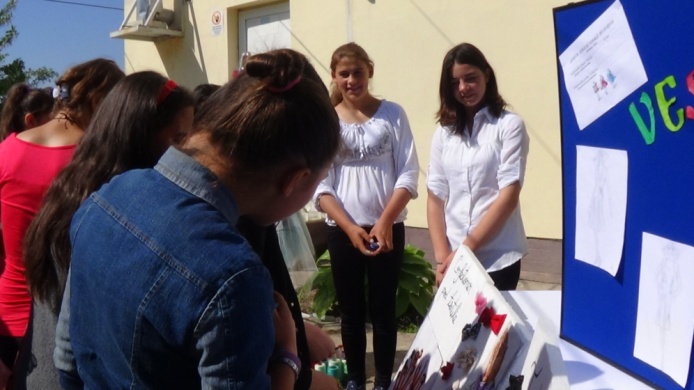 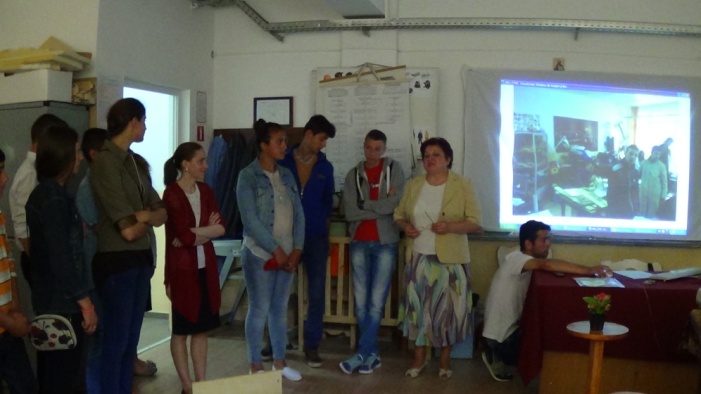 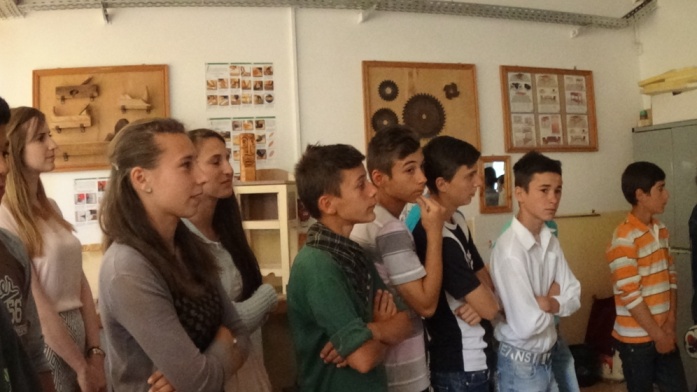 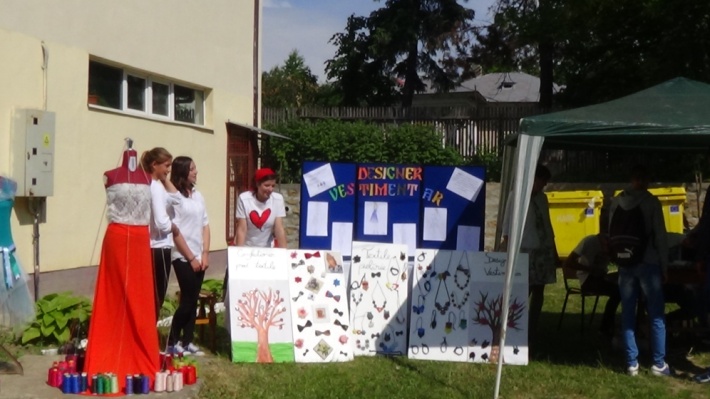 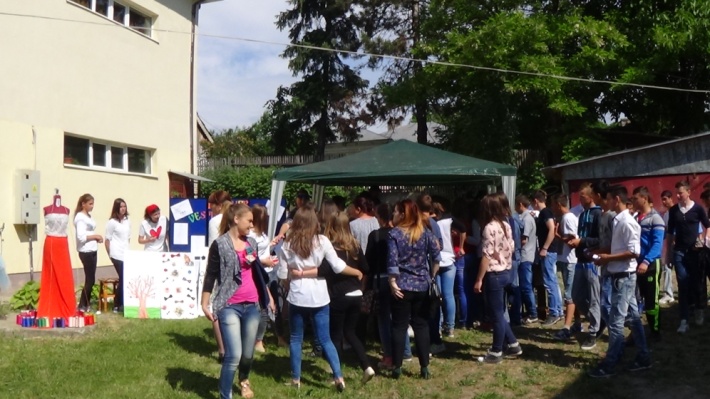 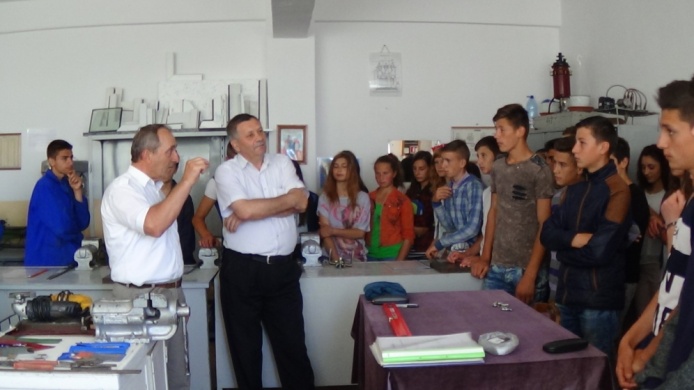 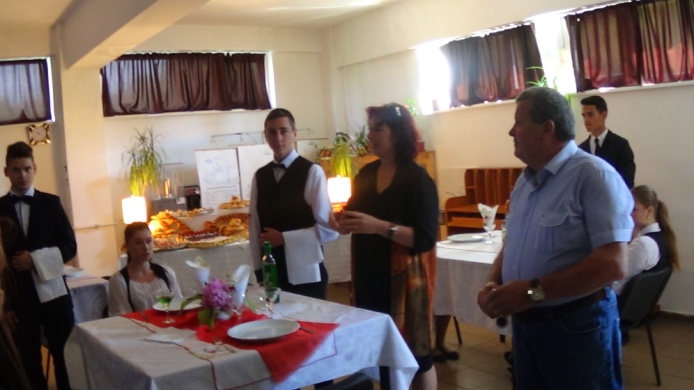 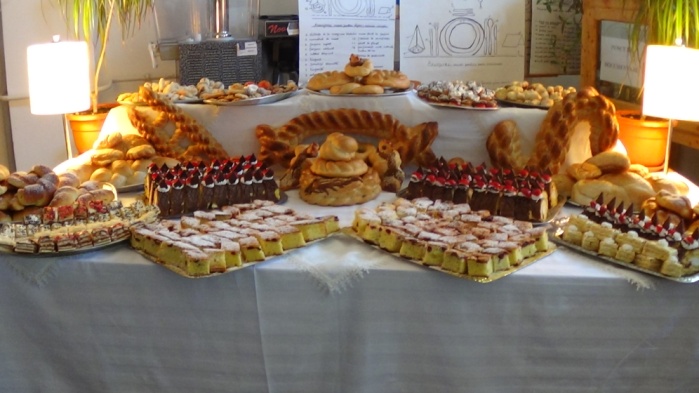 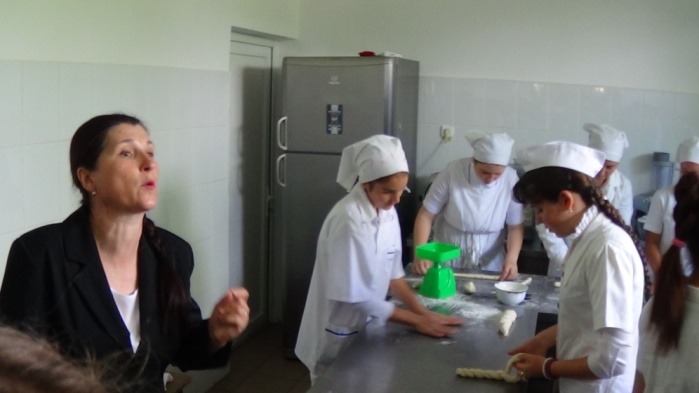 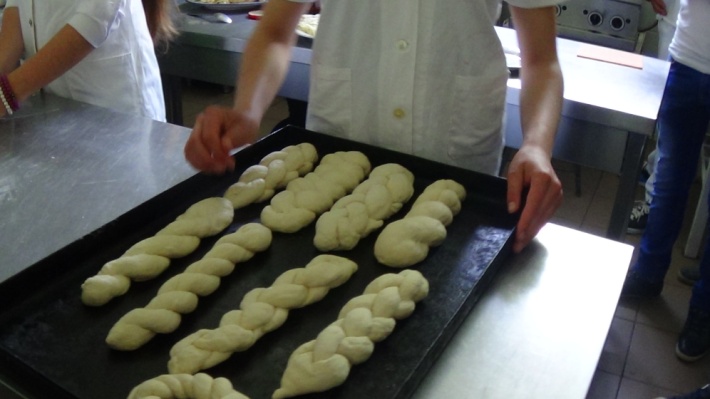 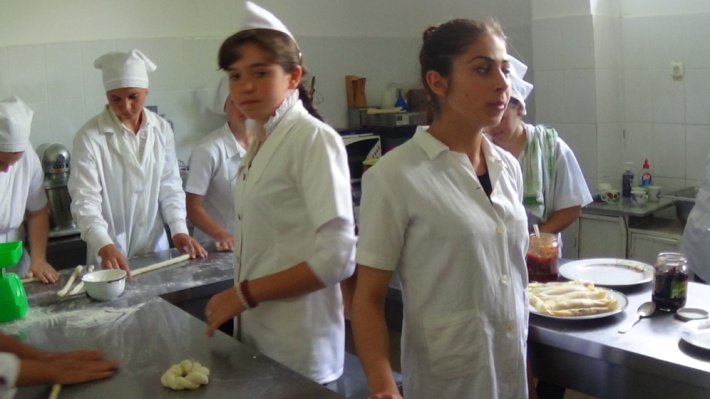 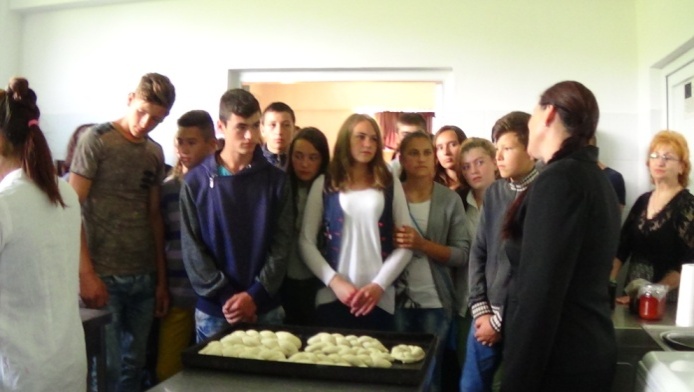 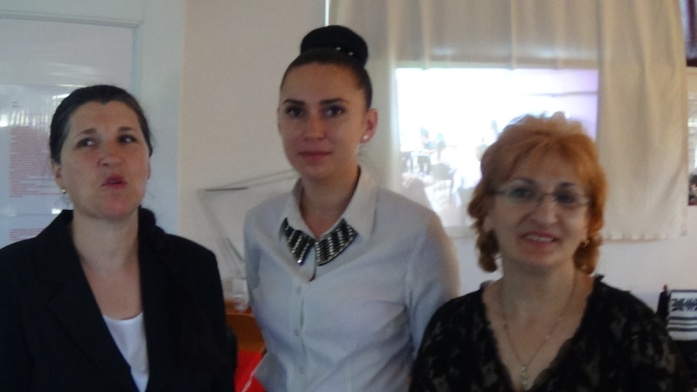 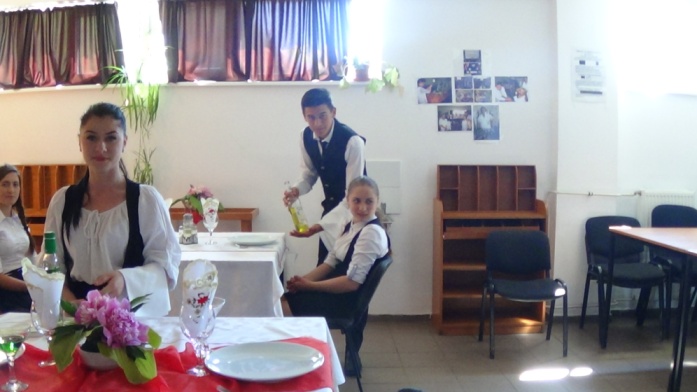 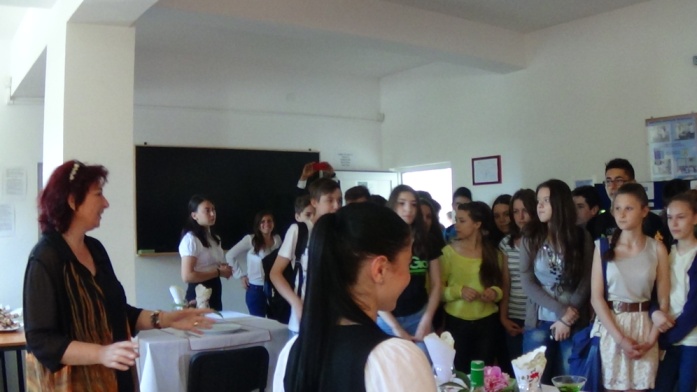 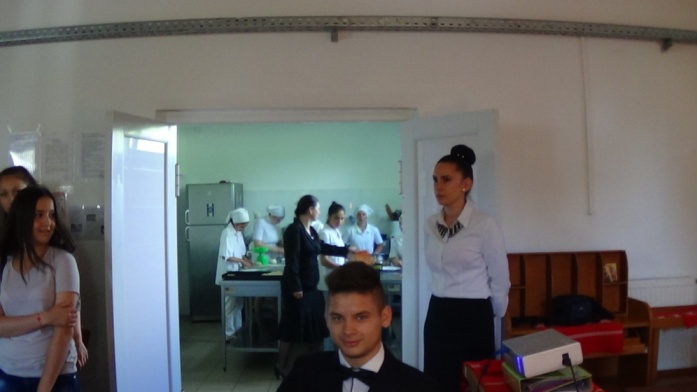 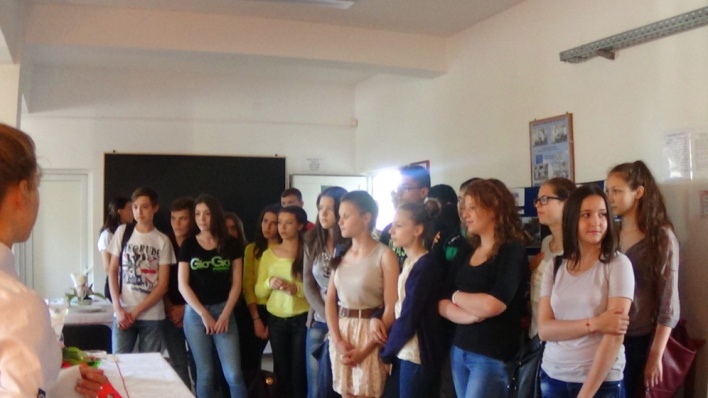 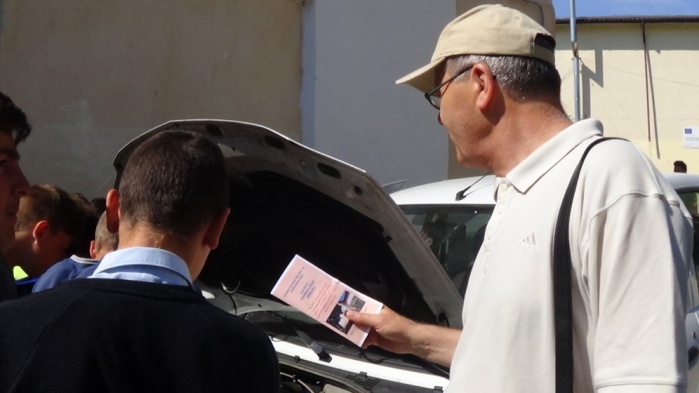 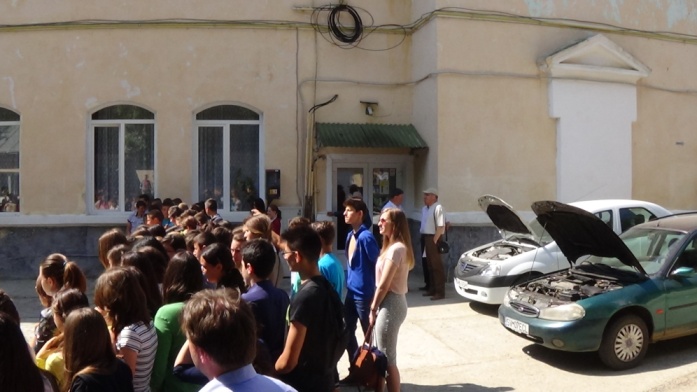 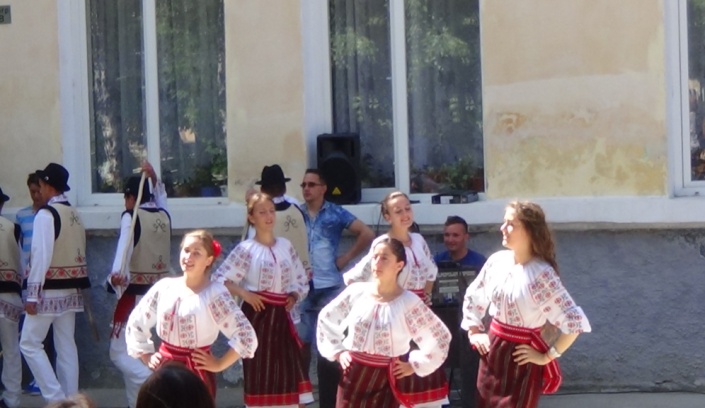 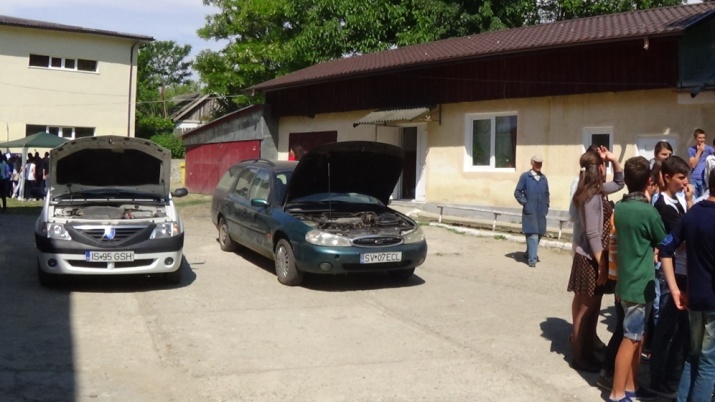 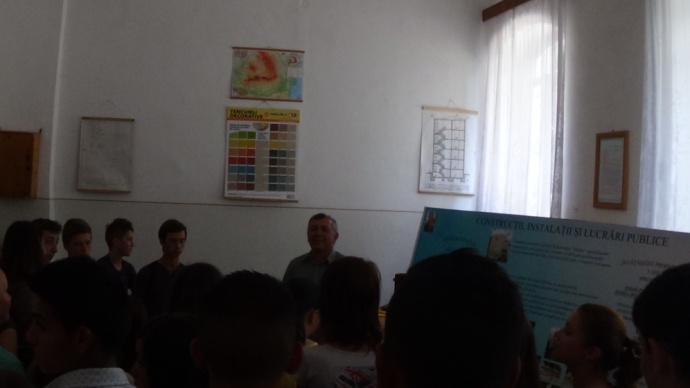 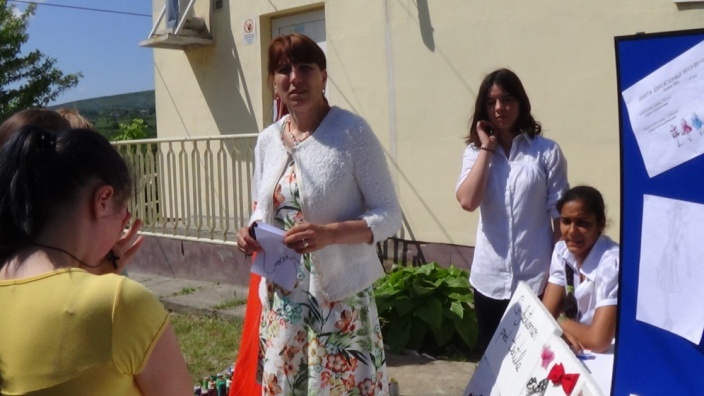 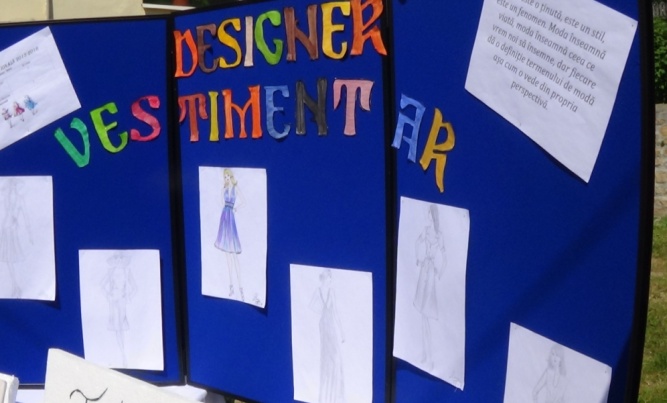 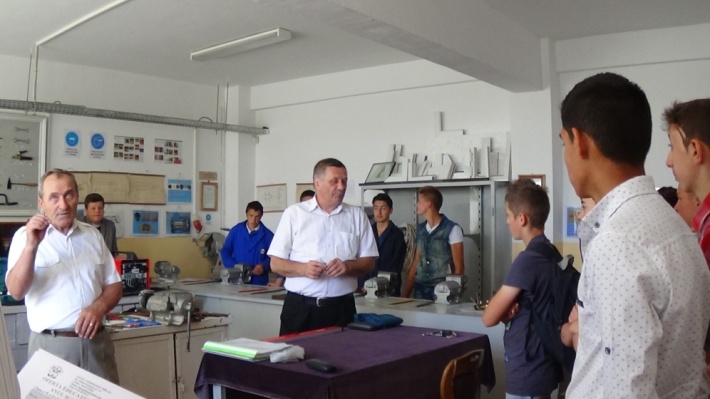 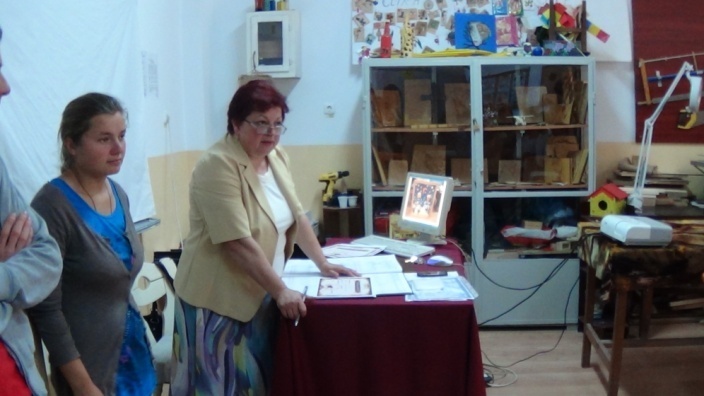 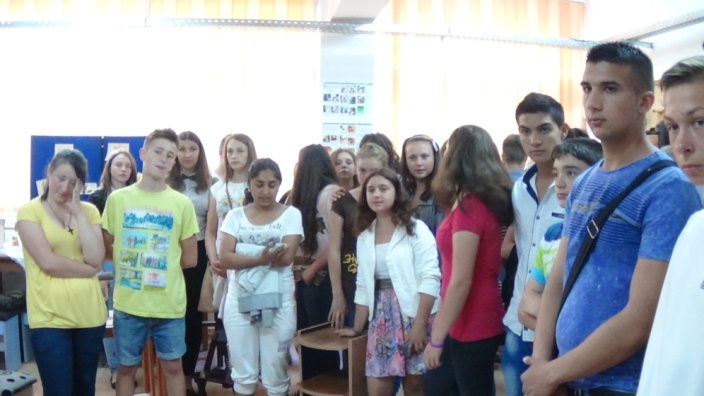 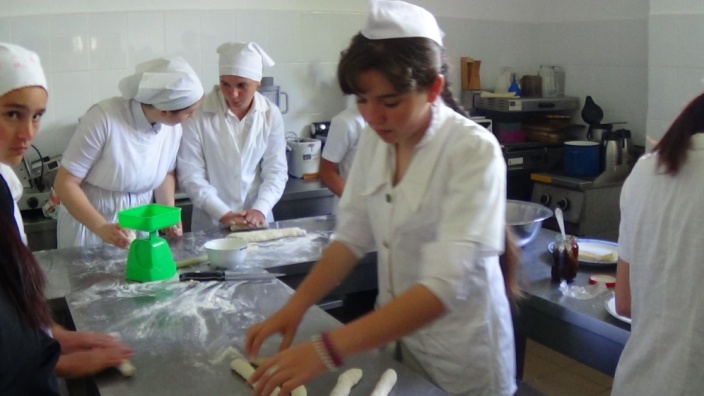 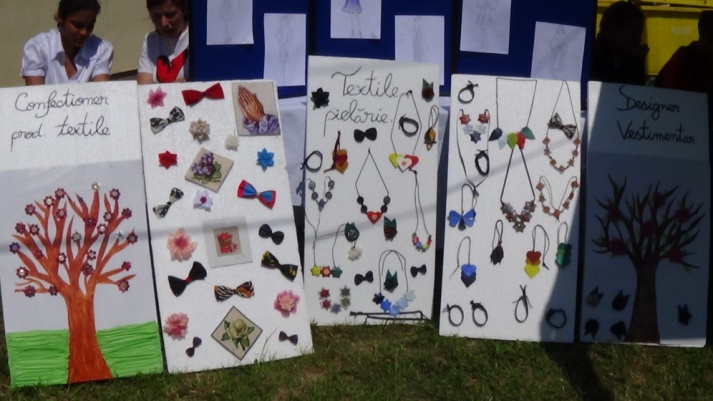 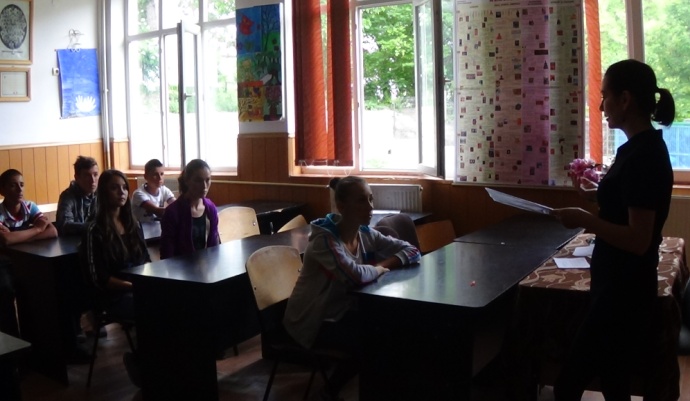 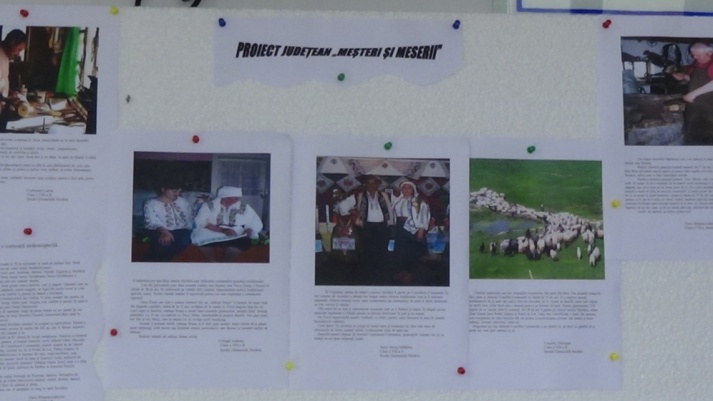 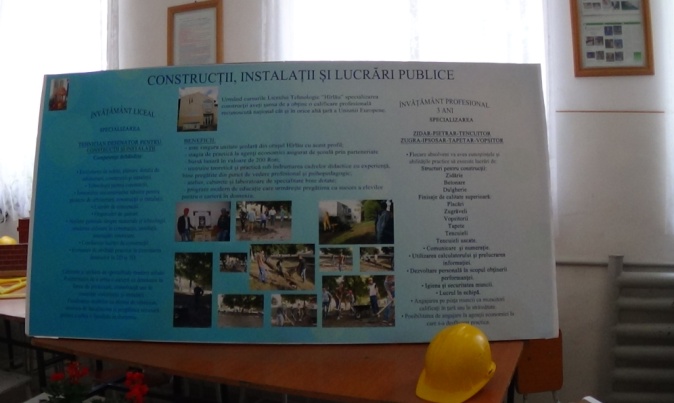 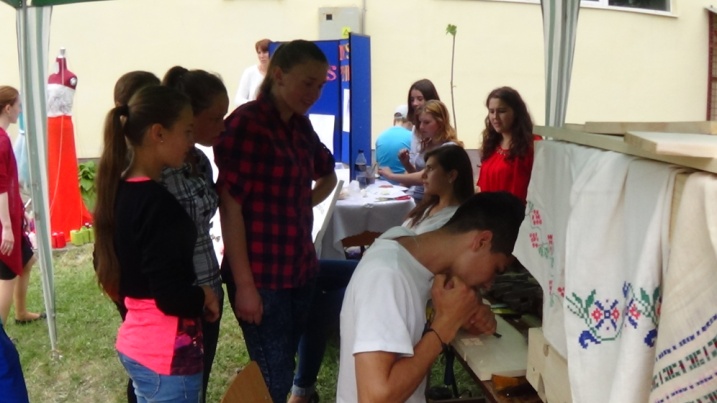 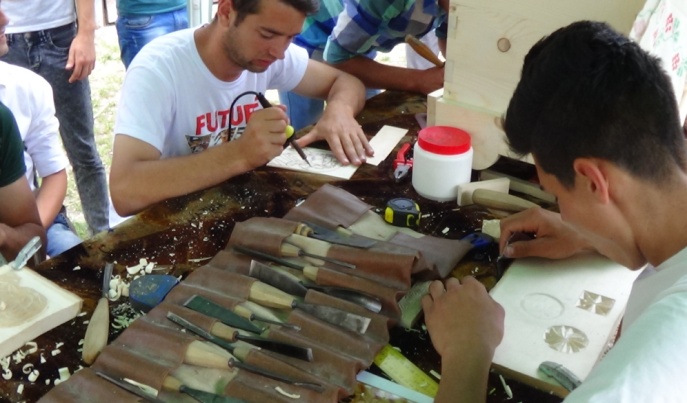 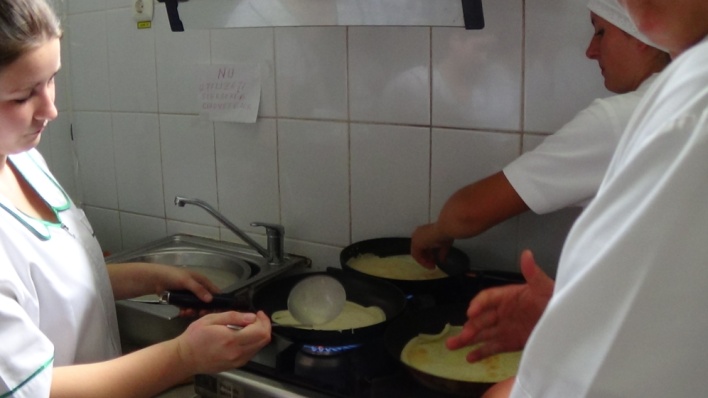 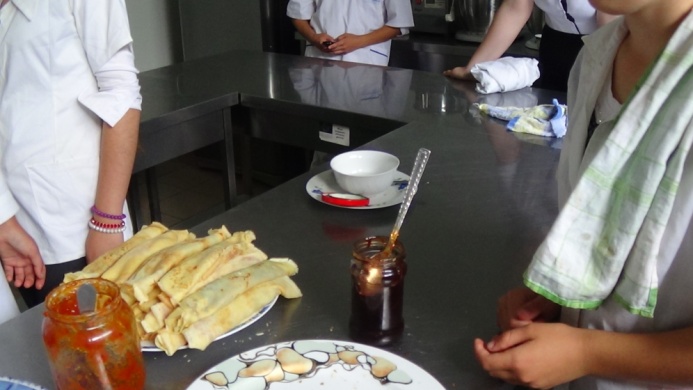 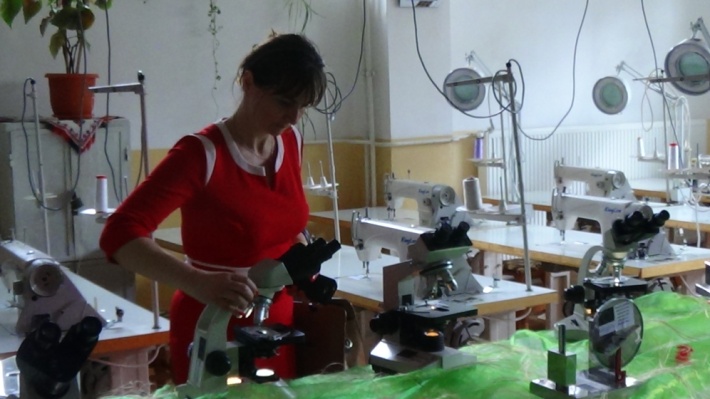 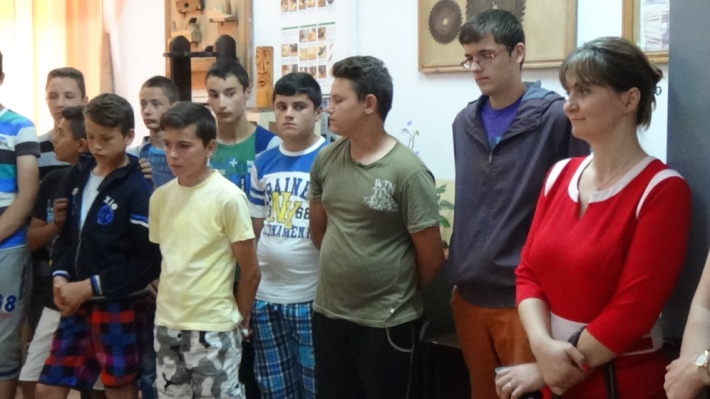 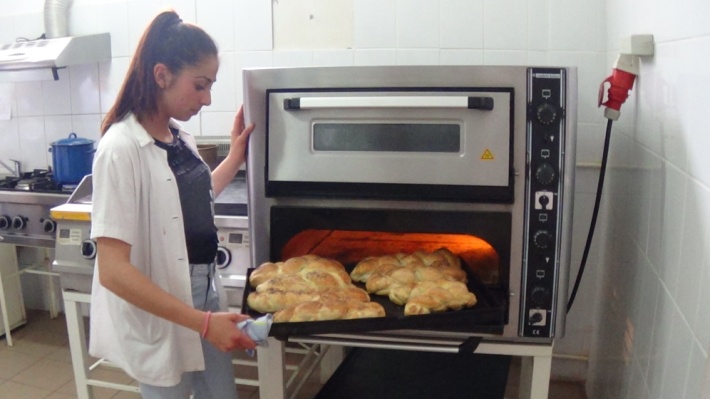 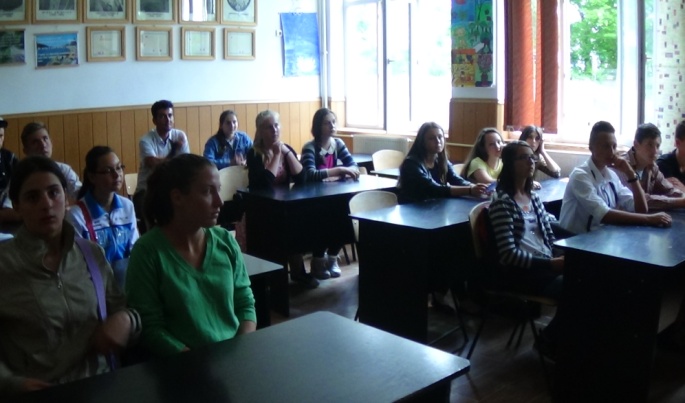 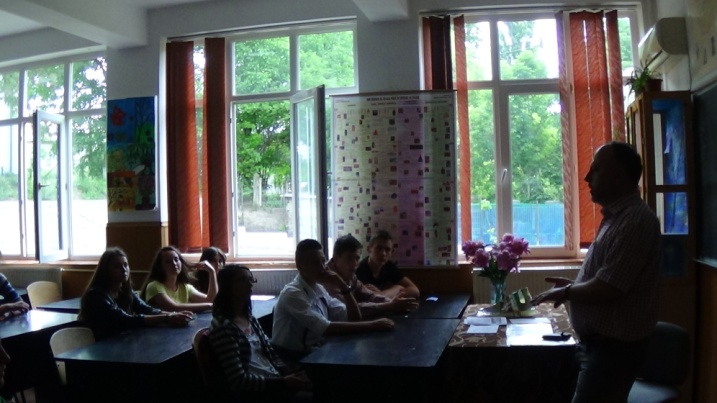 